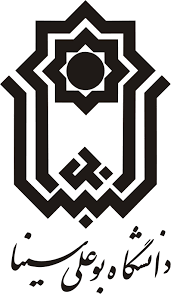 دانشکده مدیریت و حسابداریفرم بررسی مشکلات انتخاب واحد نیم‌سال 3991دانشجویان محترم مستحضر هستید که انتخاب واحد به صورت غیر حضوری و از طریق سامانه گلستان انجام می‌شود. این فرم جهت دانشجویانی که به دلایل آموزشی امکان انتخاب برخی از واحدها برای آن‌ها وجود ندارد طراحی شده است. دانشجو پس از تکمیل، فرم را به آدرس پیام رسان ایتا کارشناس آموزش دانشکده (Akbari6466@) ارسال و یا آدرس akbari6466@yahoo.com ایمیل می‌کند. تذکر 1: ارسال و تکمیل این فرم به معنای ثبت انتخاب واحد درخواستی برای دانشجویان نیست و درخواست دانشجو توسط استاد راهنما، مدیر گروه آموزشی و کارشناس آموزش مورد بررسی قرار می‌گیرد و در صورت موجه بودنِ درخواست دانشجو، محدودیت انتخاب واحد رفع خواهد شد. تذکر 2: پس از رفع محدودیت، با دانشجو تماس گرفته شده و دانشجو خود موظف است نسبت به اخذ واحد درسی خود اقدام کند. همچنین مشاهده نتیجه پایانی، از طریق اخذ گزارش 77 در سامانه گلستان ممکن خواهد بود.تذکر 3: پر کردن ستون دلیل درخواست، الزامی بوده و در صورت عدم وجود دلیلِ موجه درخواست دانشجو کنار گذاشته می‌شود. در این بخش حتما به خطا و کد خطایی که توسط سامانه گلستان در انتخاب یا حذف واحد درسی نمایش داده می‌شود اشاره کنید.احتراماً اینجانب ......................... دانشجوی رشته تحصیلی ..................... ورودی سال .............. به شماره دانشجویی ..................... و شماره تماس .............. درخواست اعمال تغییرات ذیل را در دروس انتخابی خود دارم.تاریخ و امضای دانشجوشماره تماس واحد آموزش دانشکده 08136225627 و داخلی 1 است.ردیفنام درسکد درسدلیل درخواست و مشکلی که به دانشجو اجازه اعمال تغییرات را نمی‌دهد (خطا و شماره خطا گلستان)12345اعلام نظر و توضیحات مدیر گروه آموزشی: تاریخ، مهر و امضاءاعلام نظر و نتیجه اقدام کارشناس آموزش:الف: درخواست دانشجو به طور کامل انجام شد ب: درخواست دانشجو  یا برخی از درخواست‌ها به دلیل زیر اعمال نشد تاریخ، مهر و امضاء